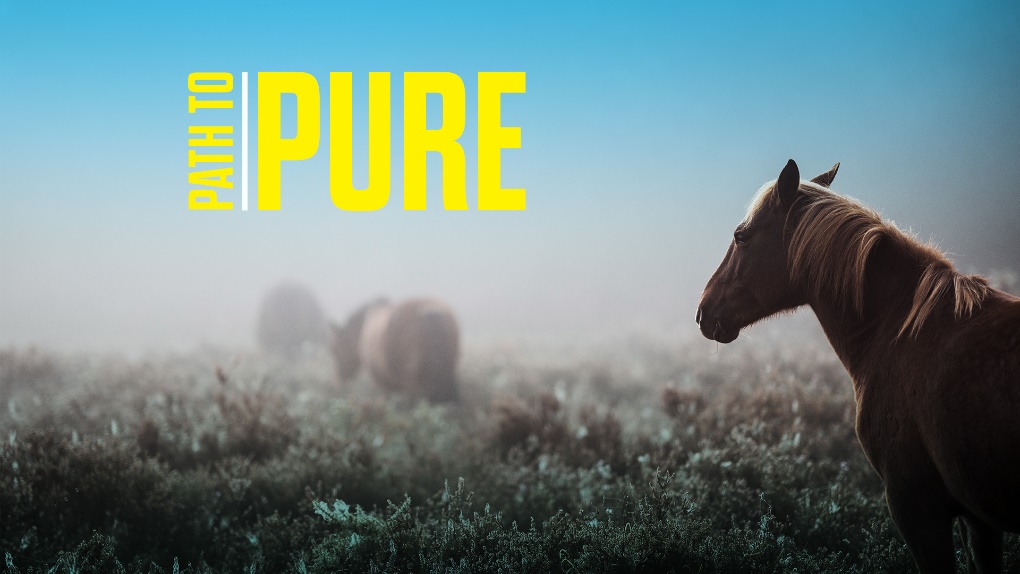 Path to Pure”Listen to Him”Matthew 17:1-121.  7% percent of people believe Elvis is alive. 10% percent believe that Neil Armstrong did not actually walk on the moon, up from 6% that believed so in 1999. In a time when we are inundated by alternative facts and versions of reality, how do you sift through the confusion? What sources do you rely on? 2.  The Bible offers a way of making sense of the world that is often at odds with our current culture. What doctrines of the Bible do you think are challenged most often our current culture? Creation? Sin? Others? 3. Read Psalm 139:1-18. What do these verses tell us about God? What do they say about us? What are  one or two promises of God that are implied in these verses? 